《数据库管理与应用》考试大纲单选题  1、任何一个满足2NF但不满足3NF的关系模式都不存在（ ）。 　　A.主属性对键的部分依赖 　　B.非主属性对键的部分依赖 　　C.主属性对键的传递依赖 　　D.非主属性对键的传递依赖 答案：D2、一个事务的执行，要么全部完成，要么全部不做，一个事务中对数据库的所有操作都是一个不可分割的操作序列的属性是（ ） 。 　　A. 原子性 B. 一致性 　　C. 独立性 D. 持久性 答案：A3、下面字符串能与通配符表达式[ABC]%a进行匹配的是：（）。A.BCDEFB.A_BCDC.ABC_aD.A%a 答案：D4、实体只用于表示：A.实际存在的事物B.概念性的事物C.事物与事物之间的联系D.选项A、B、C都不对答案：A5、有如下代码，当代码中_[关键字]_分别为break、continue、return时，最后的print@n输出的值为什么？  declare@nintset@n=3     while@n〉0     begin      set@n=@n-1      if@n=1_[关键字]_     end    print  @nA.1，0，不输出B.1，1，1C.0，0，0D.0，1，2答案：A6、如果将某一列设置为表的主键，在表中此列的值（）。A.可以出现重复值B.允许为空值C.不允许为空值，也不能出现重复值D.不允许为空值，但允许列值重复答案：C7、一辆汽车由多个零部件组成，且相同的零部件可适用于不同型号的汽车，则汽车实体集与零部件实体集之间的联系是：A.1：1B.1：MC.M：1D.M：N答案：D8、关系的规范化中，各个范式之间的关系是（ ） 。 　　A. 1NF∈2NF∈3NF 　　B. 3NF∈2NF∈1NF 　　C. 1NF=2NF=3NF 　　D. 1NF∈2NF∈BCNF∈3NF答案：A9、表是反映现实世界中一类事务的数学模型，现实世界中一类事务的属性是表中的（  ）。A.列B.行C.记录D.数值答案：A10、什么是长期存储在计算机内的有组织,可共享的数据集合？()A.数据库管理系统B.数据库系统C.数据库D.文件组织答案：C11、关系代数运算是以（ ）为基础的运算 。 　　A. 关系运算 B. 谓词演算 C. 集合运算 D. 代数运算 答案：C12、假设学生关系S（S＃，SNAME，SEX），课程关系C（C＃，CNAME），学生选课关系SC（S＃，C＃，GRADE）。要查询选修“Computer”课的男生姓名，将涉及到关系（ ）。 　　A. SB. S，SCC. C，SCD. S，C，SC答案：D13、SQL Server 2008采用的身份验证模式有（）。A.仅Windows身份验证模式B.仅SQL  Server身份验证模式C.仅混合模式D.Windows身份验证模式和混合模式答案：D14、关系模式中，满足2NF的模式（ ） 。 　　A. 可能是1NFB. 必定是1NF 　　C. 必定是3NFD. 必定是BCNF答案：B15、设有关系模式W（C，P，S，G，T，R），其中各属性的含义是：C表示课程，P表示教师，S表示学生，G表示成绩，T表示时间，R表示教室，根据语义有如下数据依赖集：D={ C→P，（S，C）→G，（T，R）→C，（T，P）→R，（T，S）→R }，关系模式W的一个关键字是（ ） 。 　　A. （S，C） B. （T，R） 　　C. （T，P） D. （T，S） 答案：D16、数据库系统的数据独立性体现在（） 。 　　A.不会因为数据的变化而影响到应用程序 　　B.不会因为系统数据存储结构与数据逻辑结构的变化而影响应用程序 　　C.不会因为存储策略的变化而影响存储结构 　　D.不会因为某些存储结构的变化而影响其他的存储结构 答案：B17、E-R图所表示的实体及其联系，实际上是（ ）。A.信息模型B.数据模型C.关系模型D.实体模型答案：A18、你管理一个SQL Server 2008数据库，其中包含名为dbo.Sales的表，该表包含下面的表定义： CREATETABLE [dbo].[Sales]([SalesID] [int] IDENTITY(1,1) NOT NULL PRIMARY KEYCLUSTERED,[OrderDate] [datetime] NOT NULL,[CustomerID] [int] NOTNULL,[SalesPersonID] [int] NULL,[CommentDate] [date] NULL); 此表包含数百万条订单。你运行下面的查询来确定销售人员何时在dbo.Sales表中提供备注： SELECTSalesID,CustomerID,SalesPersonID,CommentDate FROM dbo.SalesWHERE CommentDate ISNOT NULL AND SalesPersonID IS NOT NULL; 你发现此查询运行很慢。检查数据之后，你发现只有1%的行有备注日期，10%的行的SalesPersonID为null。你需要创建索引来优化此查询。索引必须在优化查询的同时节省磁盘空间。应创建哪个索引？A. CREATE NONCLUSTERED INDEX idx1 ON dbo.Sales (CustomerID) INCLUDE (CommentDate,SalesPersonID);B. CREATE NONCLUSTERED INDEX idx1 ON dbo.Sales (SalesPersonID) INCLUDE (CommentDate,CustomerID);C. CREATE NONCLUSTERED INDEX idx1 ON dbo.Sales (CustomerID) INCLUDE(CommentDate) WHERESalesPersonID IS NOT NULL;D. CREATE NONCLUSTERED INDEX idx1 ON dbo.Sales (CommentDate, SalesPersonID) INCLUDE(CustomerID) WHERE CommentDate IS NOT NULL;答案：D19、你要创建一个引用表的函数。你需要防止该表被删除。创建该函数时，应使用哪个选项？A.WITH ENCRYPTIONB.WITH EXECUTE ASC.WITH SCHEMABINDING D.WITHRETURNS NULL ON NULL INPUT答案：C20、有关系SC（S_ID，C_ID，AGE，SCORE），查找年龄大于22岁的学生的学号和分数，正确的关系代数表达式是（ ） 。 　　ⅰ. πS_ID，SCORE (σ age>22 (SC) ) 　　ⅱ. σ age>22 (πS_ID，SCORE (SC) ) 　　ⅲ. πS_ID，SCORE (σ age>22 (πS_ID，SCORE，AGE (SC) ) ) 　　A.ⅰ和 ⅱ B. 只有ⅱ正确 C. 只有 ⅰ正确 D. ⅰ和ⅲ正确 答案：D21、描述数据库全体数据的全局逻辑结构和特性的是（） 。 　　A. 模式 B. 内模式 C. 外模式 D. 用户模式 答案：A22、有关系S（S＃，SNAME，SAGE），C（C＃，CNAME），SC（S＃，C＃，GRADE）。其中S＃是学生号，SNAME是学生姓名，SAGE是学生年龄， C＃是课程号，CNAME是课程名称。要查询选修“ACCESS”课的年龄不小于20的全体学生姓名的SQL语句是SELECT SNAME FROM S，C，SC WHERE子句。这里的WHERE子句的内容是（ ）。 　　A. S.S# = SC.S# and C# = SC.C# and SAGE>=20 and CNAME=‘ACCESS’B.　　S.S# = SC.S# and  C# = SC.C# and SAGE in>=20 and CNAME in ‘ACCESS’DC. SAGE in>=20 and CNAME in ‘ACCESS’D.　　SAGE>=20 and CNAME=’ ACCESS’答案：A23、在关系数据库设计中，设计关系模式是数据库设计中（ ）阶段的任务 。 　　A. 逻辑设计阶段 B. 概念设计阶段 　　C. 物理设计阶段 D. 需求分析阶段 答案：A24、自然联接是构成新关系的有效方法。一般情况下，当对关系R和S是用自然联接时，要求R和S含有一个或者多个共有的（ ） 。 　　A.记录 B. 行 C. 属性 D. 元组 答案：C25、设有关系模式R（A，B，C，D），其数据依赖集：F＝{（A，B）→C，C→D}，则关系模式R的规范化程度最高达到（ ）。 　　A. 1NFB. 2NF 　　C. 3NFD. BCNF答案：B26、你管理位于公司总部的SQL Server 2008数据库。该数据库包含一个名为dbo.Sales的表。你需要创建dbo.Sales表的不同视图，这些视图将由每个地区插入、更新和删除行。每个地区办事处必须只能插入、更新和删除其相应地区的行。应该为Region1创建哪个视图？A.CREATE VIEW dbo.Region1Sales AS SELECTSalesID,OrderQty,SalespersonID,RegionID FROM dbo.Sales WHERE RegionID = 1;B.CREATE VIEW dbo.Region1Sales AS SELECT SalesID,OrderQty,SalespersonID,RegionIDFROM dbo.Sales WHERE RegionID = 1 WITH CHECK OPTION;C.CREATE VIEW dbo.Region1Sales WITH SCHEMABINDING AS SELECTSalesID,OrderQty,SalespersonID,RegionID FROM dbo.Sales WHERE RegionID = 1;D.CREATE VIEW dbo.Region1Sales WITH VIEW_METADATA ASSELECT SalesID,OrderQty,SalespersonID,RegionID FROM dbo.Sales WHERE RegionID =1;答案：B27、英文缩写DBA代表：A. 数据库管理员B.数据库管理系统C.数据定义语言D.数据操纵语言答案：A28、下列关于函数依赖的叙述中，哪一条是不正确的（ ）。 　　A.由X→Y，Y→Z，则X→YZ 　　B.由X→YZ，则X→Y， Y→Z 　　C.由X→Y，WY→Z，则XW→Z 　　D.由X→Y，Z∈Y，则X→Z答案：B29、根据关系数据基于的数据模型——关系模型的特征判断下列正确的一项：（）A.只存在一对多的实体关系，以图形方式来表示。B.以二维表格结构来保存数据，在关系表中不允许有重复行存在。C.能体现一对多、多对多的关系，但不能体现一对一的关系。D.关系模型数据库是数据库发展的最初阶段。答案：B30、在数据库设计中，将E-R图转换成关系数据模型的过程属于（ ）。 　　A. 需求分析阶段 B. 逻辑设计阶段 　　C. 概念设计阶段 D. 物理设计阶段 答案：B31、关系模式中，满足2NF的模式（ ） 。 　　A. 可能是1NFB. 必定是1NF 　　C. 必定是3NFD. 必定是BCNF答案：B32、如果将某一列设置为表的主键，在表中此列的值（）。A.可以出现重复值B.允许为空值C.不允许为空值，也不能出现重复值D.不允许为空值，但允许列值重复答案：C33、以下哪种类型不能作为变量的数据类型（）。A.textB.ntextC.tableD.image答案：C34、下述（）不是DBA数据库管理员的职责 。 　　A.完整性约束说明 B. 定义数据库模式 　　C.数据库安全 D. 数据库管理系统设计答案：D35、SQL语言中，条件“年龄BETWEEN 20 AND 30”表示年龄在20至30之间，且：A.包括20岁和30岁B.不包括20岁和30岁C.包括20岁但不包括30D.包括30岁但不包括20岁答案：A36、要删除mytable表中的myindex索引，可以使用（）语句。A.DROP myindexB.DROP mytable.myindexC.DROP INDEX myindexD.DROP INDEX mytable.myindex答案：D37、下面标识符不合法的是：（）。 A.[mydelete]B._mybaseC.$moneyD.trigger1答案：C38、下列说法不正确的是（ ）。 　　A. 任何一个包含两个属性的关系模式一定满足3NF 　　B. 任何一个包含两个属性的关系模式一定满足BCNF 　　C. 任何一个包含三个属性的关系模式一定满足3NF 　　D. 任何一个关系模式都一定有码 答案：C39、若系统在运行过程中，由于某种硬件故障，使存储在外存上的数据部分损失或全部损失，这种情况称为（ ）。 　　A. 介质故障 B. 运行故障 　　C. 系统故障 D. 事务故障 答案：A40、（ ）的存取路径对用户透明，从而具有更高的数据独立性、更好的安全保密性，也简化了程序员的工作和数据库开发建立的工作。 　　A.网状模型 B. 关系模型 　　C.层次模型 D. 以上都有 答案：B41、描述数据库全体数据的全局逻辑结构和特性的是（） 。 　　A. 模式 B. 内模式 C. 外模式 D. 用户模式 答案：A42、有关系SC（S_ID，C_ID，AGE，SCORE），查找年龄大于22岁的学生的学号和分数，正确的关系代数表达式是（ ） 。 　　ⅰ. πS_ID，SCORE (σ age>22 (SC) ) 　　ⅱ. σ age>22 (πS_ID，SCORE (SC) ) 　　ⅲ. πS_ID，SCORE (σ age>22 (πS_ID，SCORE，AGE (SC) ) ) 　　A.ⅰ和 ⅱ B. 只有ⅱ正确 C. 只有 ⅰ正确 D. ⅰ和ⅲ正确 答案：D43、关系数据库管理系统应能实现的专门关系运算包括（ ）。 　　A. 排序、索引、统计 B. 选择、投影、连接 　　C. 关联、更新、排序 D. 显示、打印、制表 答案：B44、有关系S（S＃，SNAME，SAGE），C（C＃，CNAME），SC（S＃，C＃，GRADE）。其中S＃是学生号，SNAME是学生姓名，SAGE是学生年龄， C＃是课程号，CNAME是课程名称。要查询选修“ACCESS”课的年龄不小于20的全体学生姓名的SQL语句是SELECT SNAME FROM S，C，SC WHERE子句。这里的WHERE子句的内容是（ ）。 　　A. S.S# = SC.S# and C# = SC.C# and SAGE>=20 and CNAME=‘ACCESS’B.　　S.S# = SC.S# and  C# = SC.C# and SAGE in>=20 and CNAME in ‘ACCESS’DC. SAGE in>=20 and CNAME in ‘ACCESS’D.　　SAGE>=20 and CNAME=’ ACCESS’答案：A45、E-R图所表示的实体及其联系，实际上是（ ）。A.信息模型B.数据模型C.关系模型D.实体模型答案：A46、如果表的某一列的取值为不固定长度的字符串，适合采用（  ）数据类型描述。A.charB.numberC.varcharD.int答案：C47、有关数据和信息的概念，下列叙述正确的是：A.数据是信息的载体B.数据是信息的内涵C.数据和信息互为载体D.数据和信息相互独立答案：A48、实体只用于表示：A.实际存在的事物B.概念性的事物C.事物与事物之间的联系D.选项A、B、C都不对答案：A49、关系模式的候选关键字可以有1个或多个，而主关键字有（ ） 。 　　A. 多个 B. 0个 　　C. 1个 D. 1个或多个 答案：C50、什么是长期存储在计算机内的有组织,可共享的数据集合？()A.数据库管理系统B.数据库系统C.数据库D.文件组织答案：C51、你有如下名为Sales的表。你需要返回销售数据，并按客户名称和销售日期排序。对于每个客户，必须先列出最近的销售。应使用哪个查询？A.SELECTCustomerName, SalesDate FROM Sales ORDER BY CustomerName, SalesDate;B.SELECTCustomerName, SalesDate FROM Sales ORDER BY SalesDate DESC, CustomerName;C.SELECT CustomerName, SalesDate FROM Sales ORDER BY CustomerName,SalesDate DESC;D.SELECTCustomerName, SalesDate FROM Sales ORDER BY CustomerName DESC;答案：C52、关系数据库的规范化理论主要解决的问题是（ ）。 　　A.如何构造合适的数据逻辑结构 　　B.如何构造合适的数据物理结构 　　C.如何构造合适的应用程序界面 　　D.如何控制不同用户的数据操作权限 答案：A53、下面字符串能与通配符表达式[ABC]%a进行匹配的是：（）。A.BCDEFB.A_BCDC.ABC_aD.A%a 答案：D54、有如下代码，当代码中_[关键字]_分别为break、continue、return时，最后的print@n输出的值为什么？  declare@nintset@n=3     while@n〉0     begin      set@n=@n-1      if@n=1_[关键字]_     end    print  @nA.1，0，不输出B.1，1，1C.0，0，0D.0，1，2答案：A55、任何一个满足2NF但不满足3NF的关系模式都不存在（ ）。 　　A.主属性对键的部分依赖 　　B.非主属性对键的部分依赖 　　C.主属性对键的传递依赖 　　D.非主属性对键的传递依赖 答案：D56、下列关于函数依赖的叙述中，哪一条是不正确的（ ）。 　　A.由X→Y，Y→Z，则X→YZ 　　B.由X→YZ，则X→Y， Y→Z 　　C.由X→Y，WY→Z，则XW→Z 　　D.由X→Y，Z∈Y，则X→Z答案：B57、关系数据库中的投影操作是指从关系中（ ） 。 　　A.抽出特定记录 B. 抽出特定字段 　　C.建立相应的影像 D. 建立相应的图形 答案：B58、你有一个将数据直接插入表的第三方应用程序。你将两个新列添加到该表。这些列不能接受NULL值，并且不可使用默认约束。你需要确保新列不会破坏这个第三方应用程序。应该怎么做？A. 创建DDL触发器。B.创建存储过程。C. 创建AFTER INSERT触发器。D.创建INSTEAD OF INSERT触发器。答案：D59、在关系数据库设计中，设计关系模式是数据库设计中（ ）阶段的任务 。 　　A. 逻辑设计阶段 B. 概念设计阶段 　　C. 物理设计阶段 D. 需求分析阶段 答案：A60、下面不属于数据定义功能的SQL语句是：（）A.CREATE   TABLEB.CREATE   CURSORC.UPDATED.ALTER   TABLE答案：B61、下列哪个联接谓词的含义是指，确定指定列的值或表达式的值是否与子查询或列表中的值相匹配。（ ）A.allB.anyC.inD.exists答案：C62、你有名为Sales.SalesOrderDetails和Sales.SalesOrderHeader的表。你的任务是更新某个销售人员的销售折扣额。你需要将Sales.SalesOrderDetail中只对应SalesPersonID 290的所有项的UnitPriceDiscount设置为0.1。应使用哪一条Transact-SQL语句？A.UPDATE d SET UnitPriceDiscount = .1 FROMSales.SalesOrderDetail d INNER JOIN Sales.SalesOrderHeader h ON h.SalesOrderID= d.SalesOrderID WHERE h.SalesPersonID = 290;B.UPDATE Sales.SalesOrderDetail SET UnitPriceDiscount =.1 FROM Sales.SalesOrderHeader h WHERE h.SalesPersonID = 290;C.UPDATE Sales.SalesOrderDetail SET UnitPriceDiscount =.1 WHERE EXISTS ( SELECT * FROM Sales.SalesOrderHeader h WHERE h.SalesPersonID= 290);D.UPDATE Sales.SalesOrderDetail SET UnitPriceDiscount =.1 FROM Sales.SalesOrderDetail d WHERE EXISTS ( SELECT * FROMSales.SalesOrderHeader h WHERE h.SalesPersonID = 290);答案：A63、你的数据库包含两个表，名为Order和OrderDetails，其中存储订单信息。它们使用每个表中的OrderID列相互关联。公司要求Order表中的LastModifiedDate列必须反映OrderDetails表中相关订单的更改日期和时间。你需要创建触发器来实现此业务要求。应使用哪一条Transact-SQL语句？A.CREATETRIGGER [uModDate] ON [OrderDetails] INSTEAD OF UPDATE FOR REPLICATION ASUPDATE [Order] SET [LastModifiedDate] = GETDATE() FROM inserted WHEREinserted.[OrderID] = [Order].[OrderID];B.CREATE TRIGGER [uModDate] ON [Order] INSTEAD OF UPDATENOT FOR REPLICATION AS UPDATE [Order] SET [LastModifiedDate] = GETDATE() FROMinserted WHERE inserted.[OrderID] = [Order].[OrderID];C.CREATETRIGGER [uModDate] ON [Order] AFTER UPDATE FOR REPLICATION AS UPDATE [Order]SET [LastModifiedDate] = GETDATE() FROM inserted WHERE inserted.[OrderID] =[Order].[OrderID];D.CREATETRIGGER [uModDate] ON [OrderDetails] AFTER UPDATE NOT FOR REPLICATION AS UPDATE[Order] SET [LastModifiedDate] = GETDATE() FROM inserted WHERE inserted.[OrderID]= [Order].[OrderID];答案：D64、设有一个关系：DEPT（DNO，DNAME），如果要找出倒数第三个字母为W，并且至少包含4个字母的DNAME，则查询条件子句应写成WHERE DNAME LIKEA."_ _ W _ %‟B. ”_ % W _ _‟C.  "_ W _ _‟D."_ W _ %‟答案：B65、数据库系统是在什么的基础上发展起来的？()  A.操作系统  B.文件系统C.编译系统D.数据库管理系统答案：B66、假设有关系R和S，在下列的关系运算中，（ ）运算不要求：“R和S具有相同的元数，且它们的对应属性的数据类型也相同” 。 　　A.R∩SB. R∪SC. R－SD. R×S答案：D67、规范化理论是关系数据库进行逻辑设计的理论依据，根据这个理论，关系数据库中的关系必须满足：每一个属性都是（ ） 。 　　A. 长度不变的 B. 不可分解的 　　C. 互相关联的 D. 互不相关的 答案：B68、 为了设计出性能较优的关系模式，必须进行规范化，规范化主要的理论依据是（ ） 。 　　A. 关系规范化理论 B. 关系代数理论 　　C. 数理逻辑 D. 关系运算理论 答案：A69、SQL Server的字符型系统数据类型主要包括（）。A.int、money、charB.char、varchar、textC.datetime、binary、intD.char、varchar、in答案：B70、在视图上不能完成的操作是（ ） 。 　　A. 更新视图 B. 查询 　　C. 在视图上定义新的表 D. 在视图上定义新的视图 答案：C71、子模式DDL是用来描述（ ）。 　　A. 数据库的总体逻辑结构 B. 数据库的局部逻辑结构 　　C. 数据库的物理存储结构 D. 数据库的概念结构 答案：B72、你要评估一个数据库设计。此数据库中的所有表都应有聚集索引。你需要使用系统目录视图来确定缺少聚集索引的表。应使用哪一条Transact-SQL语句？A.SELECT name AS table_name FROM sys.tables WHEREOBJECTPROPERTY(object_id,'TableHasClustIndex') = 0 ORDER BY name;B.SELECT name AS table_name FROM sys.tables WHEREOBJECTPROPERTY(object_id,'TableHasUniqueCnst') = 0 ORDER BY name;C.SELECT name AS table_name FROM sys.tables WHEREOBJECTPROPERTY(object_id,'TableHasClustIndex') = 0 ANDOBJECTPROPERTY(object_id,'TableHasUniqueCnst') = 1 ORDER BY name;D.SELECTname AS table_name FROM sys.tables WHEREOBJECTPROPERTY(object_id,'TableHasClustIndex') = 1 AND OBJECTPROPERTY(object_id,'TableHasUniqueCnst') = 1 ORDER BY name;答案：B73、SQL语言中，删除一个表的命令是（ ）。A.DELETEB.DROPC.CLEARD.REMORE答案：B74、假设设计数据库性能用“开销”，即时间、空间及可能的费用来衡量，则在数据库应用系统生存期中存在很多开销。其中，对物理设计者来说，主要考虑的是（ ）。 　　A. 规划开销 B. 设计开销 　　C. 操作开销 D. 维护开销 答案：C75、你的任务是创建名为dbo.Widgets的表。你需要将五行插入dbo.Widgets表，并返回插入的每一行的WidgetID。 应使用哪个Transact-SQL批处理？A.CREATE TABLE dbo.Widgets ( WidgetID INTIDENTITY PRIMARY KEY, WidgetName VARCHAR (25)); GO INSERTdbo.Widgets (WidgetName) OUTPUT inserted.WidgetID, inserted.WidgetName VALUES('WidgetOne'),('WidgetTwo'),('WidgetThree'),('WidgetFour'),('WidgetFive');B.CREATETABLE dbo.Widgets ( WidgetID INT IDENTITY PRIMARY KEY, WidgetName VARCHAR (25));GOINSERTdbo.Widgets (WidgetName) VALUES('WidgetOne'),('WidgetTwo'),('WidgetThree'),('WidgetFour'),('WidgetFive');SELECT SCOPE_IDENTITY();C.CREATETABLE dbo.Widgets ( WidgetID UNIQUEIDENTIFIER PRIMARY KEY, WidgetNameVARCHAR(25) ); GOINSERT dbo.Widgets (WidgetName) VALUES('WidgetOne'),('WidgetTwo'),('WidgetThree'),('WidgetFour'),('WidgetFive');SELECT SCOPE_IDENTITY();D.CREATETABLE dbo.Widgets ( WidgetID UNIQUEIDENTIFIER PRIMARY KEY, WidgetNameVARCHAR(25)); GO INSERTdbo.Widgets (WidgetName) OUTPUT inserted.WidgetID, inserted.WidgetName VALUES('WidgetOne'),('WidgetTwo'),('WidgetThree'),('WidgetFour'),('WidgetFive');答案：A76、下列四项中说法不正确的是(   ) 。A.数据库减少了数据冗余B.数据库中的数据可以共享C.数据库避免了一切数据的重复D.数据库具有较高的数据独立性答案：C77、事务日志用于保存（ ）。 　　A. 程序运行过程 B. 程序的执行结果 　　C. 对数据的更新操作 D. 数据操作 答案：C78、数据库（DB），数据库系统（DBS）和数据库管理系统（DBMS）之间的关系是（）。 　　A. DBS包括DB和DBMSB. DBMS包括DB和DBS 　　C. DB包括DBS和DBMSD. DBS就是DB，也就是DBMS答案：A79、根据关系数据库规范化理论，关系数据库中的关系要满足第一范式，部门（部门号，部门名，部门成员，部门总经理）关系中，因哪个属性而使它不满足第一范式（ ）。 　　A. 部门总经理 B. 部门成员 C. 部门名 D. 部门号答案：B80、关系模型中，一个码是（ ）。 　　A.可以由多个任意属性组成 　　B.至多由一个属性组成 　　C.可有多个或者一个其值能够唯一表示该关系模式中任何元组的属性组成 　　D.以上都不是 答案：C81、在SQL Server 2008中，索引的顺序和数据表的物理顺序相同的索引是（）。A.聚集索引B.非聚集索引C.主键索引D.唯一索引答案：A82、关系代数表达式的优化策略中，首先要做的是（ ） 。 　　A.对文件进行预处理 　　B.尽早执行选择运算 　　C.执行笛卡尔积运算 　　D.投影运算 答案：B83、为了使索引键的值在基本表中唯一，在建立索引的语句中应使用保留字：A.UNIQUEB.COUNTC.DISTINCT  D.UNION答案：A84、SQL语言称为（）。A.结构化定义语言B.结构化控制语言C.结构化查询语言D.结构化操纵语言答案：C85、在（ ）中一个结点可以有多个双亲，节点之间可以有多种联系。 　　A.网状模型 B. 关系模型 　　C.层次模型 D. 以上都有 答案：A86、数据库系统不仅包括数据库本身,还要包括相应的硬件,软件和什么？( )A.数据库管理系统B.数据库应用系统C.相关的计算机系统D.各类相关人员答案：D87、设有关系模式W（C，P，S，G，T，R），其中各属性的含义是：C表示课程，P表示教师，S表示学生，G表示成绩，T表示时间，R表示教室，根据语义有如下数据依赖集：D={ C→P，（S，C）→G，（T，R）→C，（T，P）→R，（T，S）→R }，若将关系模式W分解为三个关系模式W1（C，P），W2（S，C，G），W2（S，T，R，C），则W1的规范化程序最高达到（ ） 。 　　A. 1NFB.2NF 　　C. 3NFD. BCNF答案：D88、在SQL语言中，子查询是（ ） 。 　　A. 返回单表中数据子集的查询语言 　　B. 选取多表中字段子集的查询语句 　　C. 选取单表中字段子集的查询语句 　　D. 嵌入到另一个查询语句之中的查询语句 答案：D89、下列说法不正确的是（ ）。 　　A. 任何一个包含两个属性的关系模式一定满足3NF 　　B. 任何一个包含两个属性的关系模式一定满足BCNF 　　C. 任何一个包含三个属性的关系模式一定满足3NF 　　D. 任何一个关系模式都一定有码 答案：C90、若在实体R的诸属性中，属性A不是R的主键，却是另一个实体S的主键，则称A为R的A.候选键B.外部键C.非主属性D.主属性答案：B91、下列四项中，不属于数据库系统特点的是（） 。 　　A. 数据共享 B. 数据完整性 C. 数据冗余度高 D. 数据独立性高 答案：C92、在DBMS中实现事务持久性的子系统是（ ）。 　　A. 安全管理子系统 B. 完整性管理子系统 　　C. 并发控制子系统 D. 恢复管理子系统 答案：B93、数据库设计可划分为七个阶段，每个阶段都有自己的设计内容，“为哪些关系，在哪些属性上、键什么样的索引”这一设计内容应该属于（ ）设计阶段。 　　A. 概念设计 B. 逻辑设计 　　C. 物理设计 D. 全局设计 答案：C94、数据库设计中，用E－R图赖描述信息结构但不涉及信息在计算机中的表示，这是数据库设计的（ ）。 　　A. 需求分析阶段 B. 逻辑设计阶段 　　C. 概念设计阶段 D. 物理设计阶段 答案：C95、你的公司生产并经销自行车零件。Inventory表有全文目录，表中包含PartName和Description列。你还使用全文同义词库来扩展常用自行车术语。你需要编写全文查询，该查询不仅匹配搜索条件中的确切单词，而且还匹配含义。应使用哪一条Transact-SQL语句？A.SELECT * FROM  Inventory WHERE FREETEXT (*, 'cycle')B.SELECT * FROM  Inventory WHERE CONTAINS (*, 'cycle')C.SELECT * FROM  Inventory WHERE Description LIKE '%cycle%'D.SELECT * FROM  Inventory WHERE CONTAINS (*,'FormsOf(Inflectional, cycle)')答案：A96、设学生关系S（SNO，SNAME，SSEX，SAGE，SDPART）的主键为SNO，学生选课关系SC（SNO，CNO，SCORE）的主键为SNO和CNO，则关系R（SNO，CNO，SSEX，SAGE，SDPART，SCORE）的主键为SNO和CNO，其满足（ ）。 　　A. 1NFB.2NF 　　C. 3NFD. BCNF答案：A97、你正在开发一个新数据库。数据库包含两个表，分别名为SalesOrderDetail和Product。你需要确保SalesOrderDetail表中引用的所有产品在Product表中都有对应的记录。应使用哪个方法？ A.JOINB.DDL触发器C.Foreign key 约束D.Primary key 约束答案：C98、在数据库设计中，将E-R图转换成关系数据模型的过程属于（ ）。 　　A. 需求分析阶段 B. 逻辑设计阶段 　　C. 概念设计阶段 D. 物理设计阶段 答案：B99、下列四项中,不正确的提法是什么？( )  A.SQL语言是关系数据库的国际标准语言B.SQL语言具有数据定义,查询,操纵和控制功能C.SQL语言可以自动实现关系数据库的规范化D.SQL语言称为结构查询语言100、SQLserver数据库文件有三类，其中主数据文件的后缀为（）：A..ndfB..ldfC..mdfD..idf答案：C101、在SQL Server 2008中，当数据表被修改时，系统自动执行的数据库对象是（）。A.存储过程B.触发器C.视图D.其他数据库对象答案：B102、SQL中，下列涉及空值的操作，不正确的是[      ]A.AGE IS NULLB.AGE IS NOT NULLC.AGE=NULLD.NOT(AGE IS NULL)答案：C103、在ER模型中，如果有3个不同的实体集，3个M：N联系，根据ER模型转换为关系模型的规则，转换为关系的数目是（ ）。 　　A.4B.5C.6D.7答案：C104、关系模式的任何属性（ ） 。 　　A. 不可再分 B. 可以再分 　　C. 命名在关系模式上可以不唯一 D. 以上都不是 答案：A105、如果要修改表的结构，应该使用SQL语言的命令：A.UPDATE   TABLEB.MODIFY   TABLEC.ALTER   TABLED.CHANGE   TABLE答案：A106、若用如下的SQL语句创建了一个表SC： 　　CREATE TABLE SC （S# CHAR（6） NOT NULL，C# CHAR（3） NOT NULL，SCORE INTEGER，NOTE CHAR（20））；向SC表插入如下行时，（ ）行可以被插入 。 　　A.（’201009’，’111’，60，必修） 　　B.（’200823’，’101’，NULL，NULL） 　　C.（NULL，’103’，80，’选修’） 　　D.（’201132’，NULL，86，’ ’） 答案：B107、你需要为查询捕获执行计划。应使用哪条语句？A.SET FORCEPLAN ON;  B.SET SHOWPLAN_XML ON;C.SET STATISTICS IO ON;D.SET STATISTICS TIME ON;答案：B108、在SQL语言中的视图VIEW是数据库的（ ） 。 　　A. 外模式 B. 模式 C. 内模式 D. 存储模式 答案：A109、要查询book表中所有书名中包含“计算机”的书籍情况，可用（）语句。A.SELECT * FROM   book WHERE   book_name   LIKE ‘计算机*’    B.SELECT * FROM book WHERE book_name LIKE ‘计算机%’    C.SELECT * FROM book WHERE book_name=‘计算机*’  D.SELECT * FROM book WHERE book_name=‘计算机%’答案：B120、关系代数中的联接操作是由（ ）操作组合而成 。 　　A.选择和投影 B. 选择和笛卡尔积 　　C.投影、选择、笛卡尔积 D. 投影和笛卡尔积 答案：B121、概念设计的主要目标是产生数据库概念结构，该结构主要反映：A.DBA管理信息的需求B.数据库的维护需求C.应用程序开发的需求D.企业的信息需求答案：D122、 你的服务器排序规则是SQL_Latin1_General_CP1_CI_AS。你有名为Contoso的数据库，其排序规则设置为SQL_Scandinavian_Cp850_CI_AS。你使用下面的语句基于Contoso中的dbo.Person表创建并填充临时表#Person。 use  MyDB;CREATETABLE #Person (LastName nchar(128));INSERTINTO #Person SELECT LastName FROM dbo.Person;接下来运行下面的命令：SELECT* FROM dbo.Person a JOIN #Person b ON a.LastName = b.LastName; 此命令返回下面的错误：无法解决等于运算中"SQL_Latin1_General_CP1_CI_AS"和"SQL_Scandinavian_Cp850_CI_AS"之间的排序规则冲突。你需要解决该排序规则冲突。应使用哪一条Transact-SQL语句？A.CREATE TABLE #Person (LastName nvarchar(128) SPARSE);B.CREATE TABLE #Person (LastName nvarchar(128) COLLATEdatabase_default);C.CREATE TABLE #Person (LastName nvarchar(128) COLLATESQL_Latin1_General_CP1_CI_AS);D.CREATETABLE tmpPerson (LastName nvarchar(128) COLLATE SQL_Latin1_General_CP1_CI_AS);答案：B123、在文件系统中，一张二维表称为一个[]，表头行称为记录型，表中其它各行称为[]，而每一列中的各元素称为一个[]。(   )A.记录，文件，数据项B.文件，记录，数据项C.记录，数据项，文件D.文件，文件，数据项答案：B124、对列或表达式计算平均值的函数是（   ）。A.max和minB.sumC.countD.avg答案：D125、如果一个表中记录的物理存储顺序与索引的顺序一致，则称此索引为（   ）。A.唯一索引B.聚集索引C.非唯一索引D.非聚索引答案：B126、在SELECT语句的WHERE子句的条件表达式中，可以匹配0个到多个字符的通配符是（）A.*B.%C.-D.?答案：B127、一个关系只有一个（ ） 。 　　A.候选码 B. 外码 C. 超码 D. 主码 答案：D128、后援副本的作用是（ ）。 　　A. 保障安全性 B. 一致性控制 　　C. 故障后的恢复 D. 数据的转储 答案：C129、下面列出的关系代数表达是中，那些式子能够成立（ ） 。 　　ⅰ. σf1 ( σf2 (E)) = σf1∧f2 (E) 　　ⅱ. E1∞E2 = E2∞E1 　　ⅲ. (E1∞E2)∞E3 = E1∞ (E2∞E3) 　　ⅳ. σf1 ( σf2 (E)) =σf2 ( σf1(E)) 　　A.全部 B. ⅱ和ⅲ C. 没有 D. ⅰ和ⅳ 答案：C130、SQL语言的数据操纵语句包括SELECT、INSERT、UPDATE、DELETE等。其中最重要的，也是使用最频繁的语句是（ ） 。 　　A. SELECTB. INSERT 　　C. UPDATED. DELETE答案：A131、在SQL SERVER中局部变量前面的字符为：（）A.*B.#C.@@D.@答案：D132、设有关系模式R（S，D，M），其函数依赖集：F＝{S→D，D→M}，则关系模式R的规范化程度最高达到（ ）。 　　A. 1NFB. 2NF 　　C. 3NFD. BCNF答案：B133、关系数据库规范化是为了解决关系数据库中（ ）的问题而引入的。 　　A. 插入、删除和数据冗余 　　B. 提高查询速度 　　C. 减少数据操作的复杂性 　　D. 保证数据的安全性和完整性 答案：A134、设关系数据库中一个表S的结构为：S（SN，CN，grade），其中SN为学生名，CN为课程名，二者均为字符型；grade为成绩，数值型，取值范围0－100。若要更正王二的化学成绩为85分，则可用（ ） 。 　　A. UPDATE S 　　 SET grade＝85 　　 WHERE SN＝’王二’ AND CN＝’化学’ 　　B. UPDATE S 　　 SET grade＝’85’ 　　 WHERE SN＝’王二’ AND CN＝’化学’ 　　C. UPDATE grade＝85 　　 WHERE SN＝’王二’ AND CN＝’化学’ 　　D. UPDATE grade＝’85’ 　　 WHERE SN＝’王二’ AND CN＝’化学’ 答案：A135、在关系数据模型中，通常可以把什么称为关系模式？()  A.记录B.记录类型C.元组D.元组集答案：C第二题、判断题  1、在查询语句中，判断某列的值是否为空值，不能使用比较运算符等于号（=）或不等号（< > 、！=），而只能使用专门用于判断空值的子句来实现。   (  √  )2、一条T-SQL语句不能构成批处理程序。  (  ×  )3、辅助数据文件用于保存所有主要数据文件中容纳不下的数据，扩展名为.mdf，又称次要数据文件。   ( ×   )4、在创建或修改表时，您可以通过定义FOREIGN  KEY约束来创建主键。   (  ×  )5、可以通过SQL语句修改数据库名称及表的名称。  (    √)6、数据库的名称一旦建立就不能重命名。  (  ×  )7、在创建或修改表时，您可以通过定义FOREIGN  KEY约束来创建主键。   (  ×  )8、在BETWEEN子句的写法中，下限值必须大于上限值。   (  ×  )9、SQL Server 2000是一种企业级数据库。   (  √  )10、在创建表的过程中，如果一属性是DATETIME类型需要指定长度。  (  ×  )11、语句DELETE可以删除表结构。   (  ×  )12、默认值绑定到列上后，该列上的值将固定不能改变。  (  ×  )13、SQL Server 自动为primary key约束的列建立一个索引。  (√    )14、SQL Server Management Studio在单一的环境中整合了企业管理器、查询分析器和Analysis Manager的功能。   ( √   )15、在BETWEEN子句的写法中，下限值必须大于上限值。   (  ×  )16、SQL Server 2008包括主文件组、用户自定义文件组和默认文件组三种类型。 (  √  )17、数据库技术是是计算机数据处理与信息管理系统的核心。( √  )18、rsconfig实用工具具用于配置和执行SQL Server 2008 Integration Services包。 ( ×   )19、数据表是数据的集合，是用来存储数据和操作数据的逻辑结构。 ( √  )20、利用sp_helpdb存储过程可以查看所有数据库的信息。 ( √  )21、当一个复杂的表达式有多个运算符时，根据运算符的优先顺序执行运算。    (√    )22、可以将批处理程序保存为扩展名为“.sql”的文件，重复利用。  (  ×  )23、数据库是一个长期存储在计算机内的、有组织的、有共享的、统一管理的数据集合。   ( √   )24、索引越多越好。  ( √  )25、在使用子查询时，必须使用括号把子查询括起来，以便区分外查询和子查询。  (  ×  )26、数据库管理系统是一个按数据结构来存储和管理数据的服务器管理系统。   (  ×  )27、LIKE关键字是一个匹配运算符，它与字符串表达式相匹配，字符串表达式由字符串和通配符组成。其中星号﹡与零个或多个任意字符相匹配。    ( × )28、固定数据库角色：db_datareader 的成员不能修改本数据库内表中的数据。  ( √  )29、语句Alter Table可以通过更改、添加或删除列和约束，重新分配分区，或者启用或禁用约束和触发器，从而修改表的定义。   (  ×  )30、如果视图中的列直接来源于表的某列，可以直接使用数据源表的列名和数据类型。(  √  )第三题、综合题 1、有3个表S，C，SCS（SNO，SNAME）代表（学号，姓名） C（CNO，CNAME，CTEACHER）代表（课号，课名，教师）SC（SNO，CNO，SCGRADE）代表（学号，课号成绩） 问题：1，找出没选过“黎明”老师的所有学生姓名。2，列出2门以上（含2门）不及格学生姓名及平均成绩。3，即学过1号课程又学过2号课所有学生的姓名。答案：1，找出没选过“黎明”老师的所有学生姓名。selectsname from s where sno not in (select sno from sc where cno in (select cno fromc where cteacher = ‘黎明’));2，列出2门以上（含2门）不及格学生姓名及平均成绩。select   s.sname,ave(scgrade)from s,scWHERE   s.sno=SC.sno AND SNO IN (select Sno from scwhere scgrade&lt;60 group by sno having count(distinct cno)&gt;=2)   3，即学过1号课程有学过2号课所有学生的姓名。       select sname from swhere sno in (select sno from sc where cno = 1 and sno in (select sno from scwhere cno = 2))2、需要将学校中的专业系、教员、课程以及他们之间的关系组织到数据库中，对于每个专业系（D）存储的信息有：专业系号（DNO）、专业系名（DNAME）、专业系主任(DEAN)；对每个教员(PROF)需要存储的信息有：职工号(PNO)、姓名(PNAME)、专长(SPEC)；对每门课程(COURSE)需要存储的信息有：课程号(CNO)、课程名(CNAME)、学分(CREDIT)。有关的联系是：每个专业系有若干名教员、开设若干门课程，每位教员只在一个专业系工作，每门课程只由一个专业系开设；每位教员可讲授多门课程，每门课程可由多位教员讲授；课程之间有先修联系，每门课程可由多门其他课程作为它的直接先修课，每门课程也作为多门其他课程的直接先修课。把E-R图转换为关系模型（写出各关系模式）。答案：1．专业系（系号（DNO）、专业系名（DNAME）、专业系主任(DEAN)）主键：系号2．职工（职工号(PNO)、姓名(PNAME)、专长(SPEC)、系号）主键：职工号外键：系号3．课程（课程号(CNO)、课程名(CNAME)、学分(CREDIT)，职工号）主健：课程号外键:职工员3、有一个“学生－课程”数据库，数据库中包括三个表： (1) “学生”表Student由学号（Sno）.姓名（Sname）.性别（Ssex）.年龄（Sage）.所在系（Sdept）五个属性组成，可记为： Student(Sno,Sname,Ssex,Sage,Sdept) Sno 为关键字。 (2) “课程”表Course由课程号（Cno）.课程名（Cname）.先修课号（Cpno）.学分（Ccredit）四个属性组成，可记为： Course(Cno,Cname,Cpno,Ccredit) Cno为关键字。  (3) “学生选课”表SC由学号（Sno）.课程号（Cno）.成绩（Grade）三个属性组成，可记为： SC(Sno,Cno,Grade) (SNO, CNO) 为关键字。 完成下列操作：（1）写出创建Student数据库的命令，该数据库的主数据文件逻辑名称为Student_data，物理文件名为Student.mdf，初始大小为1MB，最大尺寸为2MB，增长速度为1mb；数据库的日志文件逻辑名称为Student_log，物理文件名为Student.ldf，初始大小为1MB，最大尺寸为3MB，增长速度为10%。（2）写出创建 “学生”表Student的命令，表Student是由学号Sno.姓名Sname.性别Ssex.年龄Sage.所在系Sdept五个属性组成，其中学号属性不能为空，并且其值是唯一的。（3）.在student表中查询Sdept是‘计算机’的学生的所有信息，并按Sno降序排列。（4）.在以上三个表中查询Ccredit为5并且Grade大于60的学生的学号.姓名和性别。（5）. 建立一个由学生姓名和课号组成的视图。[答案]: (1)Create DataBase  student  ON(name=student_data,filename="C:\student.mdf" ,size=1MB,maxsize=2MB,filegrowth=1MB )LOG ON(name=student_log,filename="C:\student.ldf"  ,size=1MB, maxsize=3MB ,fielgrowth=10% ) (2)Create table student(snonchar(10) not null primary key,Snamenchar(10),Ssexnchar(1),Sage int,Sdeptnchar(20) )(3)Select * from  student  where  sdeptlike “计算机%”order by snodesc(4)select student.Sno,Sname,Ssex        from student,course,scwherestudent.sno=course.sno  and course.cno=sc.cno  andccredit=’5’ and grade=60Student(Sno,Sname,Ssex,Sage,Sdept) Course(Cno,Cname,Cpno,Ccredit) Cno为关键字。 SC(Sno,Cno,Grade) (SNO, CNO) (5)Create view  v姓名课号AsSelect sname,cno  from  student,course,scWhere student.sno=course.sno  and  course.cno=sc.cno  andccredit=’5’  and grade=60 4、某企业集团有若干工厂，每个工厂生产多种产品，且每一种产品可以在多个工厂生产，每个工厂按照固定的计划数量生产产品；每个工厂聘用多名职工，且每名职工只能在一个工厂工作，工厂聘用职工有聘期和工资。工厂的属性有工厂编号.厂名.地址，产品的属性有产品编号.产品名.规格，职工的属性有职工号.姓名。(1)根据上述语义画出ER图，在ER图中需注明实体的属性.联系的类型及实体的标识符。（画图可忽略，文字表述即可）(2)将ER模型转换成关系模型，并指出每个关系模式的主键和外键。[答案]: 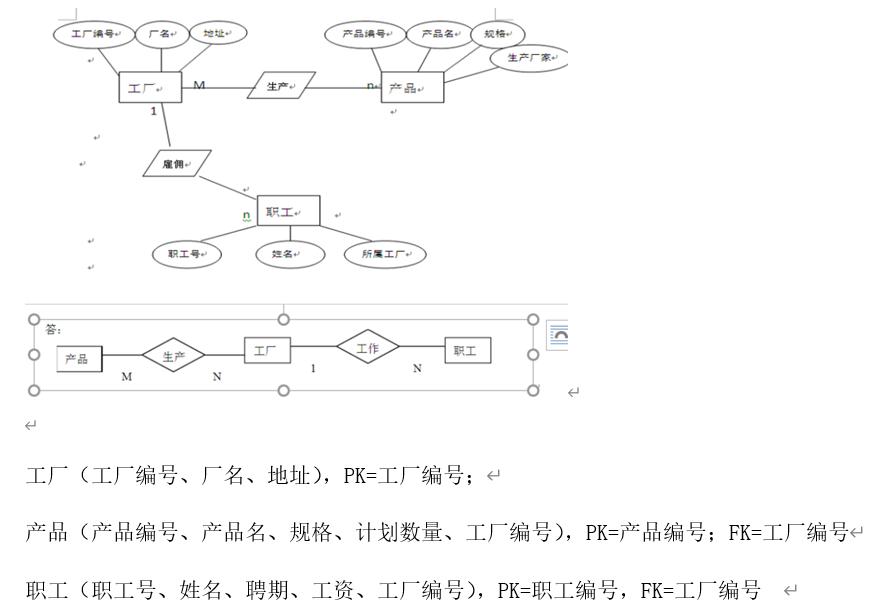 (温馨提示：照抄答案，没有加入自己的答案，一律不给分。)